Hotel ,,Castel Dracula''       La o distanta de doar cativa kilometri de municipiul Bistrita, la granita dintre Transilvania si Bucovina, se inalta Munţii Bargăului cu ale sale văi minunate, ce imbie trecatorul la relaxare si popas prin Tinutul Contelui Dracula.       Pasul Tihuţa  întampina oaspeţii pe meleagurile bistriţene cu al sau castel primitor, Hotel Castel Dracula,  plin de istorie și legende.  ,, Ţinutul lui Dracula,,  are menirea de a atrage turiştii aflaţi în căutarea celui mai cunoscut personaj din literatură şi cinematografie- Contele vampir Dracula.    Conceput si realizat la sfârsitul anilor `70, Hotelul ,,Castel Dracula'', isi primeste vizitatorii oferind circuite turistice de neuitat, drumetii pe munte, degustari de preparate ,,draculiste'', precum si vizite la subsolul ansamblului hotelier, unde se afla si Cavoul Contelui Dracula.   Desfasurat pe o suprafata de teren de 11.464 mp, complexul hotelier ,, Castel Dracula'', are o suprafata desfasurata de constructie de 4097,53 mp si este structurat astfel:        -NIVELUL I- demisol, compus din : crama, bucatarie, holuri si scari de circulatie, grupuri sanitare, centrala termica, spalatorie, camere personal, magazie, birou, hol intrare, receptie si 3(trei) camere de hotel, in suprafata  construita de 1048 m.p.      - NIVELUL II- parter, compus din: restaurant, salon mare, salon mic, bucatarie, oficiu, bar, terasa, spalator vase, magazie 1, magazie 2, hol, restaurant, grupuri sanitare, hol receptie, birou, 20 camere de hotel, 1(unu) apartament, holuri si scari de circulatie, in suprafata construita de 1198 m.p.       - NIVELUL III- etaj I, compus din 24 camere de hotel, oficiu, grupuri sanitare, hol biliard, terasa, in suprafata construita de 928 m.p.       - NIVELUL IV-etaj II, compus din 18 camere de hotel, oficiu, bar, holuri si scari de circulatie, avand o suprafata construita de 694 m.p      - NIVELUL V-etaj III, compus din apartament camere personal, oficiu, holuri si scari de circulatie, in suprafata construita de 229,53 m.p.         De asemenea, complexul dispune de statie de captare si tratare a apei proprie, apa fiind captata din Izvoarele Contelui Dracula, statie proprie de epurare a apelor uzate, retea transportoare proprie a apei potabile, un bazin apa in suprafata construita de 61,70 m.p, depozit de carburant cu o suprafata construita de 142,75 m.p; drum de acces, spatii verzi, spatii transport, terenuri de sport si spatii verzi, imobilul descris anterior, fiind inscris in Cartea Funciara nr 25581 a localitatii Tiha Bargaului, judetul Bistrita-Nasaud, fiind identficat cu nr. Cadastral /nr. Topo 359/2/2/2/2.       Construit in stil medieval, complexul hotelier dispune pentru vizitator de un spatiu de cazare de  140 de locuri , distribuit astfel: 3 apartamente spaioase, 63 de camere duble ce dispun de baie proprie televizor si telefon..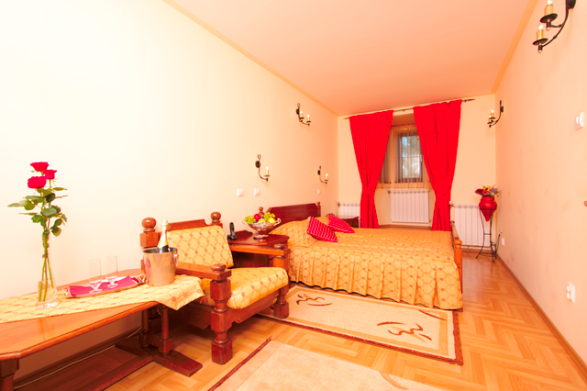 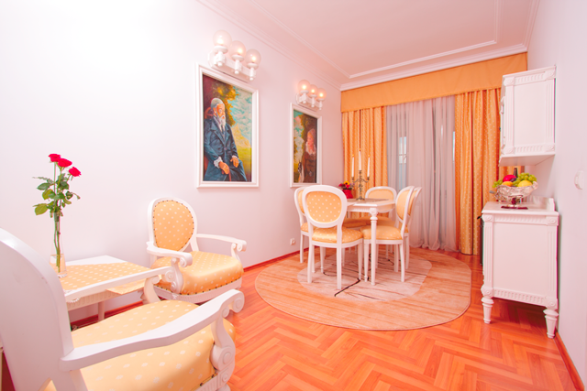 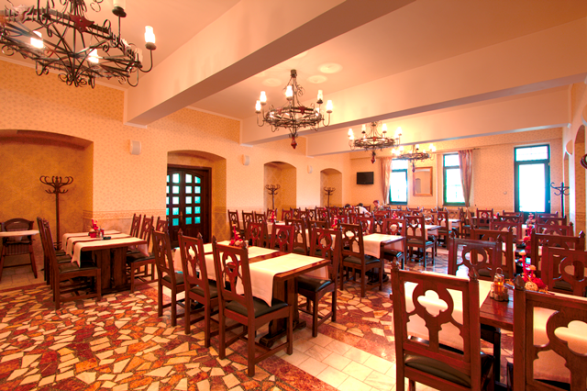 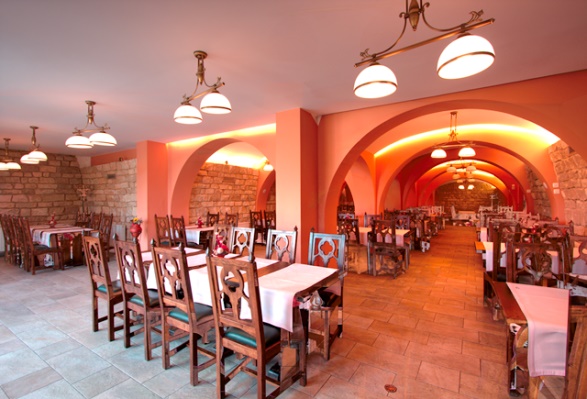 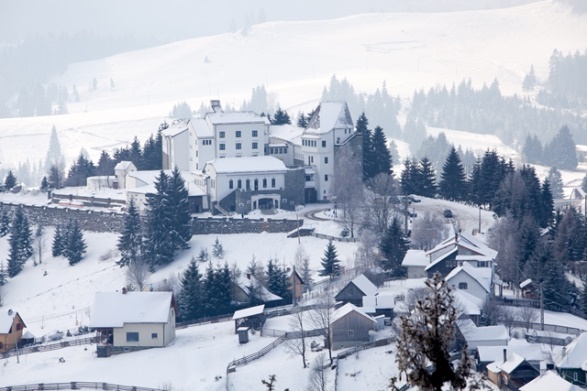 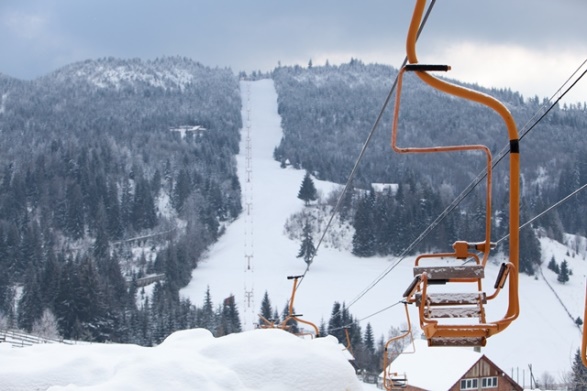 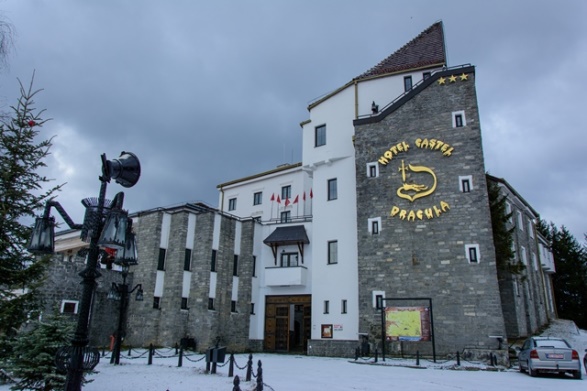 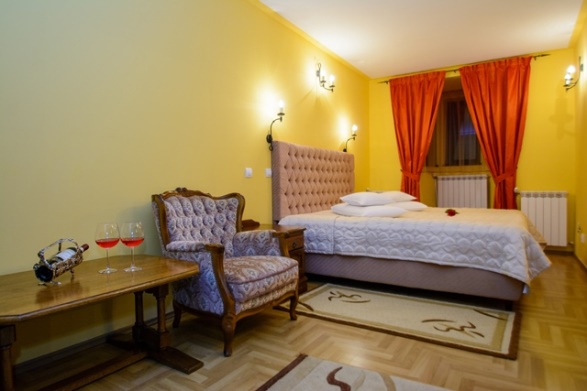 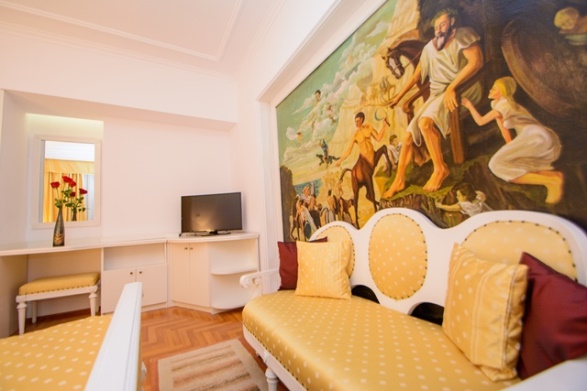 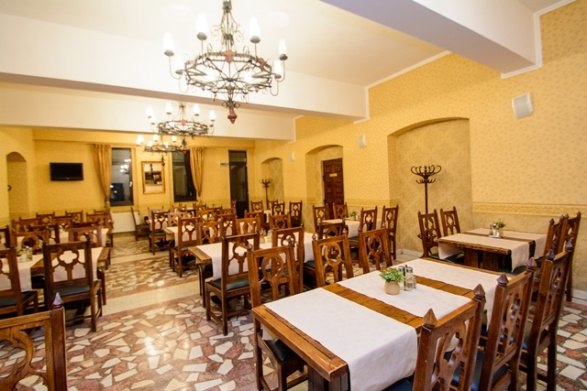 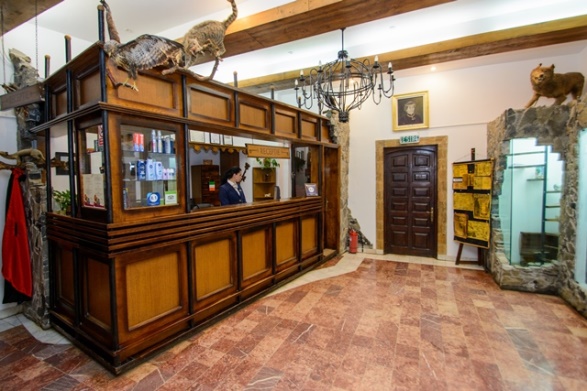 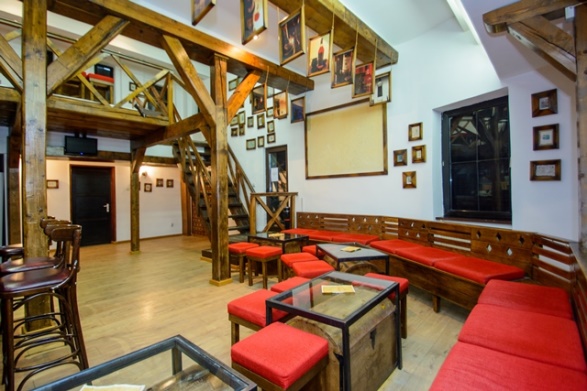 FacilitatiNUME HOTEL: HOTEL CASTEL DRACULAGeneralSpatii cazareFacilitati camereSpatii Food&BeverageSpatii conferinta 1    NU AVEM SALI DE CONFERINTA  ,SE PUN LA DISPOZITIE SALILE DE RESTAURANTSpatii conferinta 2Spatii agrementOrasSat. Piatra Fantanele Jud.Bistrita NasaudHotelHOTEL CASTEL DRACULAClasificare3 SteleAmplasare cardinal fata de km 0 DN 17 ,la 43 km de la Bistrita inspre Vatra DorneiAdresaStr.Principala nr.4 loc.Piatra Fantanele jud.Bistrita NasaudTelefon0263-264010, 0263-264020, 0263-264050Fax0263-264040E-mailrezervari@casteldracula.roContactMoldovan Maria ,directorDotari lobbyLifturiNu avem liftLocuri parcare(amplasare)/cu plata sau nuParcarea este in fata hotelului, are o capacitate de 100 de locuri si este fara plataNumar etaje3 etajeTotal camere63 camereSingle (un pat individual)Nu avem Twin56 twinMatrimonial7 matrim.Apartament3 apartam.Acces cameracheieSuprafata totala single-Suprafata totala twin32 mpSuprafata totala matrimonial32 mpSuprafata totala apartamentA1- 56 mpA2- 90 mp   A3 – 60 mpIluminareMobilier (classic/modern)clasicMobilier (PAL/lemn masiv)Lemn masivSaltelerelaxaLenjerie, ProsoapedaBagajieradaDesk de lucrudaFotoliu+masutadaTVdaTelefondaInternetdaMod conectare internetwirelessTarif internetgratuitSafe boxnuCoffe makernuMinibardaFier si masa de calcatnuBalconnuHalat baienuSunt halate de baie numai in apartamentePapuci baienuNumai in apartamenteUscator pardaCada sau dusda8 camere cu cada, 55 camere cu dus, 3 apt.cu jacuzziPunga haine pentru spalatnuRestaurantDa230 locuri in 3 saloaneSuprafata restaurant420 mpOrar restaurant7:00 – 23:00Salon separat mic dejunNuSe amenajeaza intr-o sala de restaurantMic dejun (buffet sau fix)Bufet la grup de minim 20 persoaneBar de ziDa50 locuriOrar bar de zi8:00 – 23:00Discoteca sau clubnuOrar discoteca sau club-Restaurant cu specificnuTerasaDa40 locuriNume sala conferintaNUSuprafata sala conf. LxlxhNUAranjament teatruNUAranjament UNUAranjament clasaNUColoane/paravane sali confNUVideoproiector (fix/mobil)NUEcran proiectie (fix/mobil)NUFlipchart/hartie/markereNUSonorizare (fixa/mobila)NUSpatiu dedicat coffee breakNUNume sala conferintaNUSuprafata sala conf. LxlxhNUAranjament teatruNUAranjament UNUAranjament clasaNUColoane/paravane sali confNUVideoproiector (fix/mobil)NUEcran proiectie (fix/mobil)NUFlipchart/hartie/markereNUSonorizare (fixa/mobila)NUSpatiu dedicat coffee breakNUPiscina interioaraNUPiscina exterioaraNUDimensiuni piscine LxlxhNUApa incalzita piscineNUTarif piscinaNUSauna publicaNUSauna privata (rezervare)NUTariff saunaNUJacuzzi public NUJacuzzi privat (rezervare)NUTariff JacuzziNUMasaj NUSala gimnastica (cate aparate)NUTariff sala gimnasticaNUVestiare fete (cate)NUVestiare baieti (cate)NUBiliardDA Avem o masa de biliardBowling (nr. piste)NUTennis de masaNUTennis de campNUTeren sport multifunctionalNU